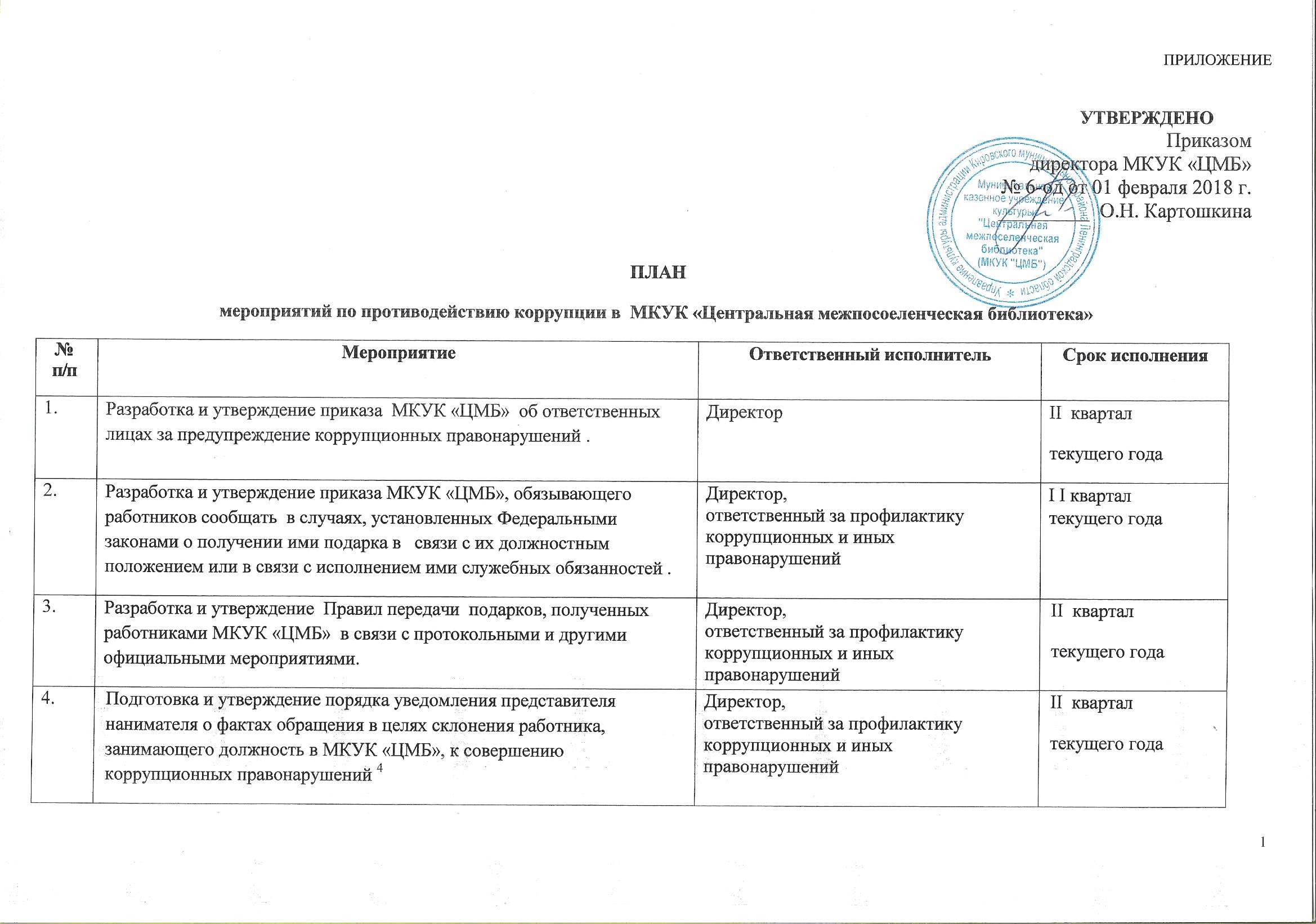 5.Проведение разъяснительных мероприятий:- по соблюдению работниками МКУК «ЦМБ»  ограничений, запретов по исполнению обязанностей, установленных в целях противодействия коррупции, в том числе ограничений, касающихся получения подарков;- по недопущению работниками МКУК «ЦМБ», которое может восприниматься окружающими  как обещание или предложение дачи взятки, либо как согласие принять взятку или как просьба о даче взяткиОтветственный за профилактику коррупционных и иных правонарушений В течение текущего года6.Организация рассмотрения уведомлений представителя нанимателя о фактах обращения в целях склонения сотрудников МКУК «ЦМБ»  к совершению коррупционных правонарушенийДиректор,ответственный за профилактику коррупционных и иных правонарушений В течение текущего года7.Обеспечение размещения на официальном сайте МКУК «ЦМБ» (или органа местного   самоуправления)   информации   об исполнении мероприятий по противодействию коррупции в МКУК «ЦМБ»Ответственный за работу с сайтомЕжеквартально8.Проведение анализа актов ревизий и проверок МКУК «ЦМБ»  в целях выявления возможности коррупционных правонарушений и проведения профилактических мероприятий по их предотвращениюДиректор,ответственный за профилактику коррупционных и иных правонарушений В течение текущего года 9.Совершенствование форм и методов проведения внутреннего финансового контроля финансово-хозяйственной деятельностиДиректор,Зав. отделом закупки и использования фондовВ течение текущего года10.Организация профессиональной переподготовки и повышения квалификации сотрудников МКУК «ЦМБ»  по антикоррупционной тематике (семинары, лекции и др.).Директор В течение текущего года11.Предоставление руководителями муниципальных учреждений сведений о своих доходах, об имуществе и обязательствах имущественного характера, а также о доходах, об имуществе и обязательствах имущественного характера своих супруги (супруга) и несовершеннолетних детейДиректор Ежегодно в сроки, установленные законодательством12.Осуществление проверки сведений о доходах, об имуществе и обязательствах имущественного характера, а также о доходах, об имуществе и обязательствах имущественного характера супруга (супруги) и несовершеннолетних детей представленных гражданами, претендующими на замещение должности руководителя муниципального учреждения в порядке, установленном действующим законодательствомДиректор В случаях, установленных законодательством13.Обеспечение открытого доступа граждан к информации о деятельности МКУК «ЦМБ»,  в том числе информации об оказываемых им муниципальных услугахДиректор В течение текущего года14.Подготовка информационных материалов и сведений по вопросам противодействия коррупции в МКУК «ЦМБ», в том числе информации о реализации Плана по противодействию коррупции. Направление данных в уполномоченное структурное подразделение органа местного самоуправления Директор Ежеквартально